ΛΥΣΗΈστω ορθογώνιο τρίγωνο ΑΒΓ με  = 90ο και  >, ΑΔ το ύψος του προς στην ΒΓ και ΑΜ διάμεσός του στην πλευρά ΒΓ.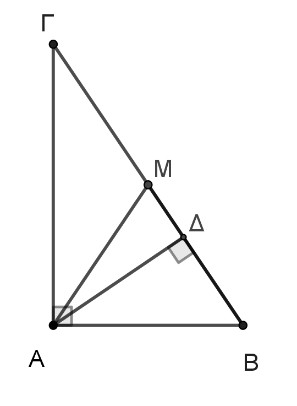 α) Για τις οξείες γωνίες του ορθογωνίου τριγώνου ΑΒΓ ( = 90ο) ισχύει ότι: +  = 90ο ή  = 90ο –  (1)Αφού ΑΔ είναι ύψος του τριγώνου ΑΒΓ τότε ΑΓ=900, οπότε το τρίγωνο ΑΔΓ είναι ορθογώνιο. Για τις οξείες γωνίες του ορθογωνίου τριγώνου ΑΔΓ ισχύει ότι:ΓΔ +  = 90ο ή ΓΔ = 90ο –  (2)Από τις σχέσεις (1) και (2) προκύπτει  = ΓΔ.β) 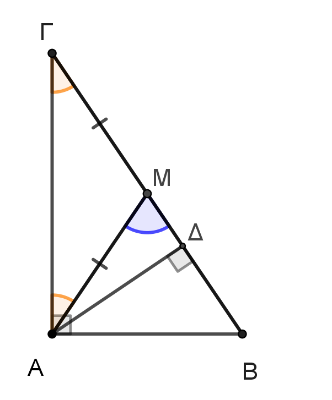 Αφού η ΑΜ είναι διάμεσος στην υποτείνουσα ΒΓ του ορθογωνίου τριγώνου ΑΒΓ, τότε θα είναι ΑΜ =  = ΜΓ, αφού Μ μέσο της ΒΓ.Αφού ΑΜ=ΜΓ τότε το τρίγωνο ΑΜΓ είναι ισοσκελές γιατί έχει δυο πλευρές του ίσες, οπότε  = ΜΓ (3) ως γωνίες προσκείμενες στη βάση του ΑΓ.Στο τρίγωνο ΑΜΔ η γωνία ΑΔ είναι εξωτερική της γωνίας ΑΓ του τριγώνου ΑΜΓ, οπότε θα είναι ίση με το άθροισμα των απέναντι εσωτερικών γωνιών του τριγώνου, δηλαδή ΑΔ = ΜΓ +  και αφού είναι  = ΜΓ (σχέση (3)), τότε θα είναι: ΑΔ =  +  ή AΔ = 2